                                                                          Р Е Ш Е Н И Е                                               от 31.03.2017 г.                                             с.  Калинино                                     №  7 О порядке сообщения лицами, замещающими муниципальные должности в муниципальном образовании  Калининский сельсовет о возникновении личной заинтересованности при исполнении должностных обязанностей, которая приводит или может привести к конфликту интересов          В соответствии с Федеральным законом от 25.12.2008 № 273-ФЗ «О противодействии коррупции», Указом Президента Российской Федерации от 22.12.2015 г. № 650 « О порядке сообщения лицами, замещающими отдельные государственные должности Российской Федерации, должности федеральной государственной службы, и иными лицами о возникновении личной заинтересованности при исполнении должностных обязанностей, которая приводит или может привести к конфликту интересов, и о внесении изменений в некоторые акты Президента Российской Федерации», Совет депутатов Калининского сельсовета Усть-Абаканского района Республики ХакасияРЕШИЛ:1. Утвердить Положение о порядке сообщения лицами, замещающими муниципальные должности в муниципальном образовании Калининский сельсовет о возникновении личной заинтересованности при исполнении должностных обязанностей, которая приводит или может привести к конфликту интересов. (Приложение 1)2.  Настоящее решение вступает в силу со дня его  официального опубликования.ГлаваКалининского сельсовета                                                                              И.А. СажинПриложение 1к решению Совета депутатов Калининского сельсоветаот 31.03.2017 г. № 7ПОЛОЖЕНИЕ О порядке сообщения лицами, замещающими муниципальные должности в муниципальном образовании Калининский сельсовет о возникновении личной заинтересованности при исполнении должностных обязанностей, которая приводит или может привести к конфликту интересов 1. Настоящим Положением определяется порядок сообщения лицами, замещающими муниципальные должности в муниципальном образовании Калининский сельсовет то возникновении личной заинтересованности при исполнении должностных обязанностей, которая приводит или может привести к конфликту интересов.2. Под личной заинтересованностью понимается возможность получения доходов в идее денег, иного имущества, в том числе имущественных прав, услуг имущественного характера, результатов выполненных работ или каких-либо выгод (преимуществ) лицами, замещающими муниципальные должности в муниципальном образовании Калининский сельсовет, и (или) состоящими с ними в близком родстве или свойстве лицами (родителями, супругами, детьми, братьями, сестрами, а также братьями, сестрами, родителями, детьми супругов и супругами детей), гражданами или организациями, с которыми лица, состоящие с ними в близком родстве или свойстве, связаны имущественными, корпоративными или иными близкими отношениями.3. Под конфликтом интересов понимается ситуация, при которой личная заинтересованность (прямая или косвенная) лиц, замещающих муниципальные должности в муниципальном образовании Калининский сельсовет, влияет или может повлиять на надлежащее, объективное и беспристрастное исполнение должностных обязанностей.4. Лица, замещающие муниципальные должности в муниципальном образовании Калининский сельсовет обязаны сообщать о возникновении личной заинтересованности  при исполнении должностных обязанностей, которая приводит или может привести к конфликту интересов (далее - личная заинтересованность).5. Сообщения о возникновении личной заинтересованности оформляется в письменной форме в виде уведомления. (Приложение 2).6. Уведомление о возникновении личной заинтересованности (далее – уведомление) лицами, замещающими  муниципальные должности в муниципальном образовании Калининский сельсовет, подается через кадровую службу администрации Калининского сельсовета в комиссию по предотвращению и урегулированию конфликта интересов на территории Калининского сельсовета не позднее двух рабочих дней со дня, когда им стало об этом известно. 7. Кадровая служба администрации Калининского сельсовета регистрирует уведомление и передает его в комиссию не позднее рабочего дня, следующего за днем поступления уведомления.8. Копия зарегистрированного уведомления выдается лицу, замещающему муниципальную должность в муниципальном образовании Калининский сельсовет, под роспись, либо направляется по почте с уведомлением о вручении.9. Комиссия рассматривает уведомление не позднее семи рабочих дней со дня поступления уведомления.Приложение 2к решению Совета депутатов Калининского сельсоветаот 31.03.2017 г. № 7В комиссию по предотвращению и урегулированию конфликта интересов_____________________________(Ф.И.О., замещаемая должность)УВЕДОМЛЕНИЕо возникновении личной заинтересованности при исполнении должностных обязанностей, которая приводит или может привести к конфликту интересовСообщаю о возникновении у меня личной заинтересованности при исполнении должностных обязанностей, которая приводит или может привести к конфликту интересов (нужное подчеркнуть).Обстоятельства, являющиеся основанием возникновения личной заинтересованности:___________________________________________________________________________________________________________________________________________________________________________________________________Должностные обязанности, на исполнении которых влияет или может повлиять личная заинтересованность:___________________________________________________________________________________________________________________________________________________________________________________________________Предлагаемые меры по предотвращению или урегулированию конфликта  интересов:_____________________________________________________________________________________________________________________________________Намереваюсь (не намереваюсь) лично присутствовать на заседании комиссии по предотвращению и урегулированию конфликта интересов при рассмотрении настоящего уведомления (нужное подчеркнуть).«____»_________20___г.                                     ___________________________                                                                                                 (подпись лица (расшифровка                                                                                             подписи), направляющего уведомление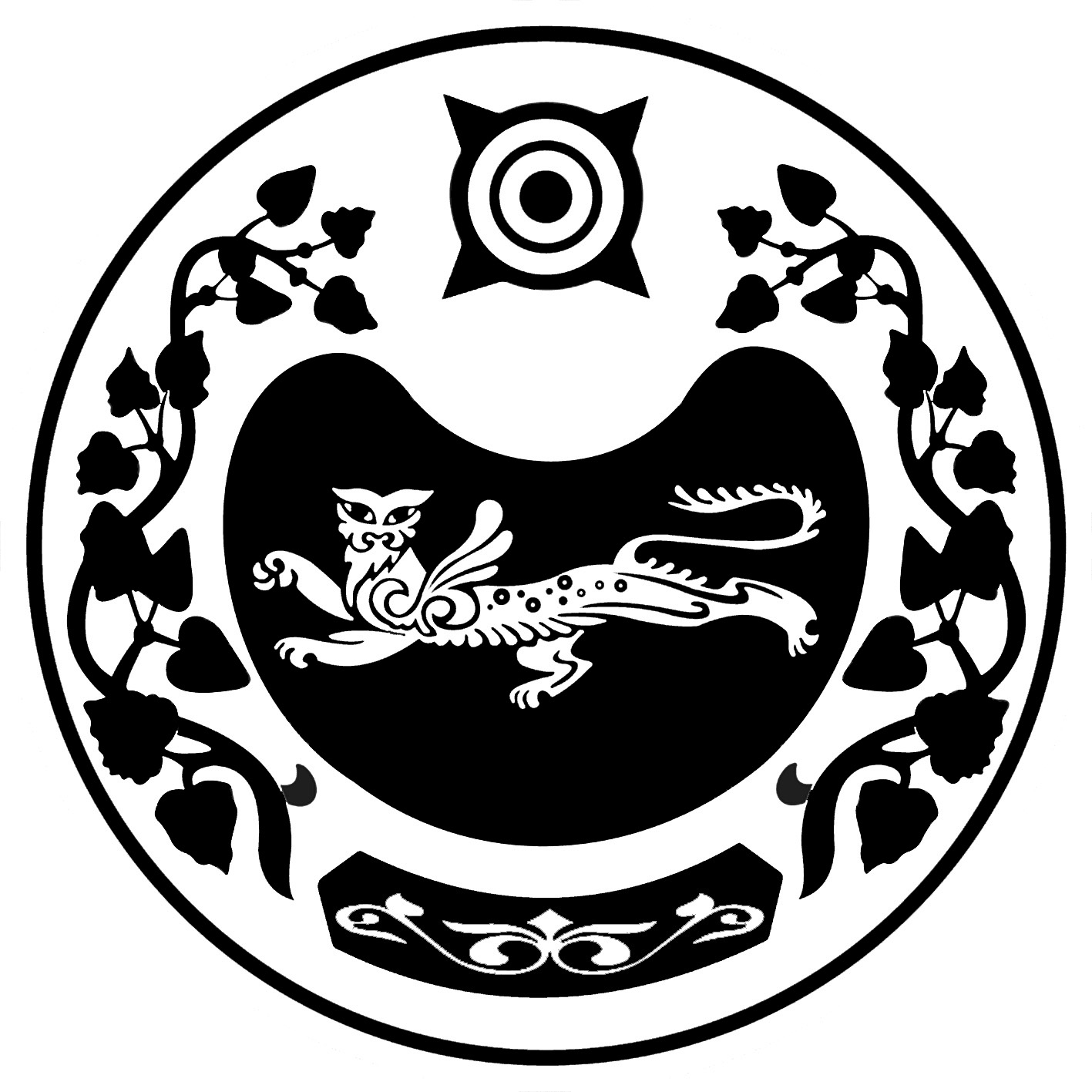 СОВЕТ ДЕПУТАТОВ  КАЛИНИНСКОГО  СЕЛЬСОВЕТА